2015年度　本試験　化学基礎　第1問　－　問4必要があれば，原子量は次の値を使うこと。　H　1.0　　　　C　12　　　　N　14　　　　O　16　　　　Na　23　　　　S　32【問題】　二つの原子XとZからなる分子XZの電子式を次に示した。XZとして最も適当なものを，下の①～⑤のうちから一つ選べ。ただし，XとZは同じ原子であってもよい。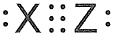 ①　HCl　　　　②　N2　　　　③　NO　　　　④　O2　　　　⑤　F22015年度　本試験　化学基礎　第1問　－　問4【問題情報】【正解】②　N2【解説】　原子間に6個の電子（3対の共有電子対）をもつことから三重結合をもつことがわかります。よって，XZは窒素N2であると判断することができます。　その他の分子は，次の通りです。①　HCl　：　単結合③　NO　：　二重結合？（不対電子が残り，オクテット則に従わない）④　O2　：　二重結合⑤　F2　：　単結合高校化学Net参考書　http://ko-ko-kagaku.net/単元電子式配点4点計算問題×難易度普通